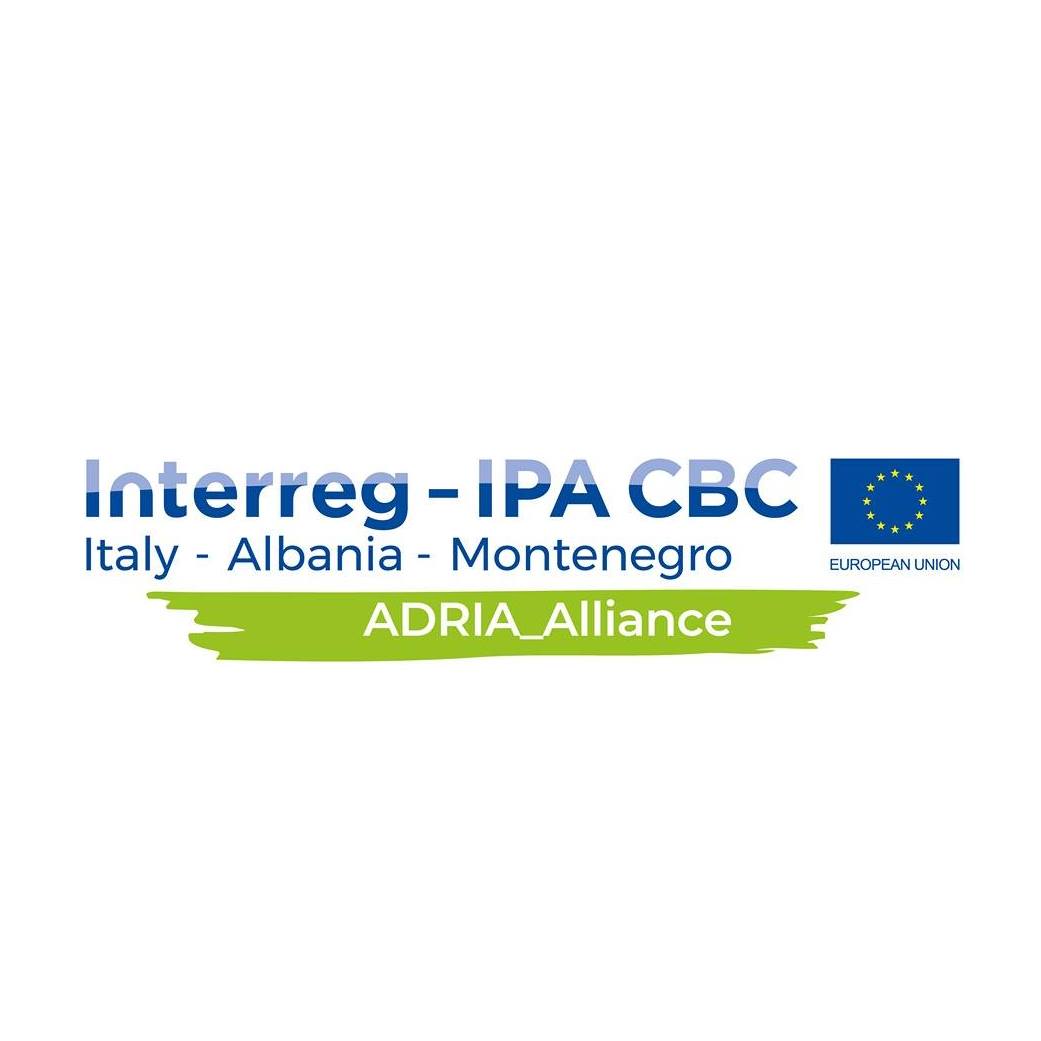 Meetings with Local Governance systems stakeholdersThursday – 29 July 2021Conference Room “GAL Molise Verso il 2000” Viale Monsignor Secondo Bologna, 15, Campobasso (Italy)Info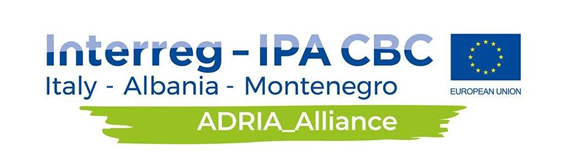 Project ADRIA_Alliance – ADRIAtic cross-border ALLIANCE for the promotion of energy efficiency and climate change adaptationPROGRAMME Interreg II IPA CBC Italy-Albania-Montenegro – Targeted – Axis 3 “Environment protection, risk management and low carbon strategy”, Programme Priority Specific Objective “3.2 Promoting innovative practices and tools to reduce carbon emission and to improve energy efficiency in public sector”TOTAL BUDGET: 684 874.75 EURCO-FUNDING BY THE PROGRAMME: 582.143,53 EUR (85% of the total)DURATION: 18 months (from 01 July 2020 to 31 December 2021)PROJECT SUMMARYThe project “ADRIA_Alliance, ADRIAtic cross-border ALLIANCE for the promotion of energy efficiency and climate change adaptation” intends to raise awareness in Partners’ territories about the urgent need to modify current energy uses with the aim to promote greater environmental sustainability and safety in relation to climate change. It is a “bottom-up” approach, adopted to encourage wide social participation, and the solutions that will be implemented will all have a strong boost in innovation, in relation to both technological solutions for buildings energy efficiency and renewable energy production.OBJECTIVETo provide all partners with an effective strategic planning and governance model extended to the entire territory involved, aimed at improving energy efficiency and ensuring the safety of cities against the risks generated by climate changeACTIVITIES AND EXPECTED RESULTSADRIA_Alliance will realize the development of new business models that will benefit from the transfer of know-how and the start-up of innovative companies for capacity building and training activities aimed at successfully trigger the access and positioning in the market of Renewable Energy Sources (RES) (through the acquisition of high skills in energy efficiency interventions and energy production from RES). Through the implementation of small pilot projects for the energy efficiency of public buildings of the Partners and the triggering of local micro-networks (smart-grids) for the exchange of energy and data on public buildings, it will be possible to exploit the financial and environmental potential of these buildings, allowing start-ups to verify and demonstrate their technical and organizational capabilities. At the end of the project, partners will increase their awareness in relation to energy end-uses, measurement and monitoring of achievements, and will benefit from the implementation of specific adaptation plans, aimed at ensuring the safety of urban environments.16.15Registration of participants Registration of participants 16:30Paolo ManuelePresident of “GAL Molise Verso il 2000” Welcome16.40Marco SbarraESCOOP Director and Project CoordinatorAdolfo ColagiovanniGAL Molise Verso il 2000 Technical Director and Project ManagerFrancesco MarinelliESCOOP External expert for Activity ESCOs market enforcement and identification of new management modelsLuca Di DomenicoESCOOP External expert for Activity Building-up Local Governance systems for implementation of municipal energy efficiency regulations in the residential and building sectorESCOOP: a European Social Cooperative to strengthen sustainable development and social cohesion.The ADRIA_Alliance ProjectThe ecological transition: organizational models for SMEs and craft enterprisesThe Energy Communities in Italy and in Europe: development, opportunities and a challenge for local communities17.40Question and Answers with the Stakeholders of the local governance system (political/technical representatives of Municipalities, citizens, companies, NGOs interested to raise awareness about the pursuit of energy efficiency interventions on Molise territory)Question and Answers with the Stakeholders of the local governance system (political/technical representatives of Municipalities, citizens, companies, NGOs interested to raise awareness about the pursuit of energy efficiency interventions on Molise territory)18.30ConclusionsADOLFO COLAGIOVANNI         GAL Molise Verso il 2000                ALESSANDRA BRESCIA             ESCOOP COMMUNICATION OFFICER Tel. + 382 20 875 167                                                                                         E-mail: communication.adria@gmail.comE-mail: adocolagio@yahoo.it                https://www.facebook.com/ADRIA_Alliance-101545231658259/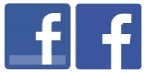 